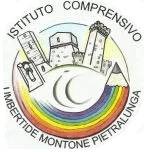 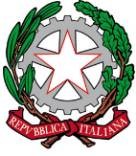 ISTITUTO COMPRENSIVO UMBERTIDE MONTONE PIETRALUNGAPiazza Carlo Marx, 1 - 06019 UMBERTIDE (PG) - Tel. e Fax 075 9413745 e-mail: pgic84800x@istruzione.itpec: pgic84800x@pec.istruzione.it C.F. 90025480543 C.M. PGIC84800XAl Dirigente ScolasticoI.C. Umbertide-Montone-Pietralunga UmbertideOggetto:domanda di partecipazione al procedimento per la valorizzazione del merito L.107/2015 - a. s. 2019/2020La//Il	sottoscritta/o,	 	docente	a	tempoindeterminato  dal 		presso   l’I.C.   Umbertide   Montone Pietralunga,Scuola 	, vista la tabella dei criteri per la valorizzazione del merito e il relativo decreto,CHIEDEdi partecipare per l'anno scolastico 2019/2020 al procedimento per la valorizzazione del merito L.107/2015 compilando la seguente Tabella delle azioni svolte  dalla/dal sottoscritta/o pertinenti ai criteri per la valorizzazione del merito dei docenti dell’I.C. Umbertide Montone Pietralunga.Lì……………………….In fede ……………………….